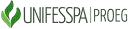 UNIVERSIDADE FEDERAL DO SUL E SUDESTE DO PARÁPRÓ-REITORIA DE ENSINO DE GRADUAÇÃO -PROEGDIRETORIA DE PLANEJ. E PROJETOS EDUCACIONAIS – DPROJDIVISÃO DE PROJETOS EDUCACIONAIS - DIPEANEXO VII – RELATÓRIO FINAL DO PROJETODADOS DA MONITORIADADOS DA MONITORIADADOS DA MONITORIADADOS DA MONITORIAPrograma de Monitoria Integrante de Graduação e Pós-graduaçãoPrograma de Monitoria Integrante de Graduação e Pós-graduaçãoPrograma de Monitoria Integrante de Graduação e Pós-graduaçãoPrograma de Monitoria Integrante de Graduação e Pós-graduaçãoDocente Orientador(a):Docente Orientador(a):Docente Orientador(a):Docente Orientador(a):Faculdade:Faculdade:Faculdade:Campus:Disciplina objeto de monitoria:Disciplina objeto de monitoria:Disciplina objeto de monitoria:Disciplina objeto de monitoria:Período de Realização da Monitoria: 	/ 	/ 	a 	/ 	/ 	Período de Realização da Monitoria: 	/ 	/ 	a 	/ 	/ 	Período de Realização da Monitoria: 	/ 	/ 	a 	/ 	/ 	Período de Realização da Monitoria: 	/ 	/ 	a 	/ 	/ 	DADOS DO(A) MONITOR(A)DADOS DO(A) MONITOR(A)DADOS DO(A) MONITOR(A)DADOS DO(A) MONITOR(A)Monitor(a):Monitor(a):(  ) bolsista   (  ) voluntário(  ) bolsista   (  ) voluntárioCurso:Campus:Campus:Campus:                                RELATÓRIO MONITOR                                RELATÓRIO MONITOR                                RELATÓRIO MONITOR                                RELATÓRIO MONITORATIVIDADES DESENVOLVIDAS E RESULTADOS OBTIDOSATIVIDADES DESENVOLVIDAS E RESULTADOS OBTIDOSATIVIDADES DESENVOLVIDAS E RESULTADOS OBTIDOSATIVIDADES DESENVOLVIDAS E RESULTADOS OBTIDOS1. Houve auxílio ao docente nas atividades desenvolvidas? Descreva sua participação.1. Houve auxílio ao docente nas atividades desenvolvidas? Descreva sua participação.1. Houve auxílio ao docente nas atividades desenvolvidas? Descreva sua participação.1. Houve auxílio ao docente nas atividades desenvolvidas? Descreva sua participação.2. Quais as dificuldades enfrentadas pelos discentes atendidos pela monitoria?2. Quais as dificuldades enfrentadas pelos discentes atendidos pela monitoria?2. Quais as dificuldades enfrentadas pelos discentes atendidos pela monitoria?2. Quais as dificuldades enfrentadas pelos discentes atendidos pela monitoria?3. Houve discussão com o docente sobre as metodologias, conteúdos e ações a serem priorizados? Quais metodologias foram adotadas?3. Houve discussão com o docente sobre as metodologias, conteúdos e ações a serem priorizados? Quais metodologias foram adotadas?3. Houve discussão com o docente sobre as metodologias, conteúdos e ações a serem priorizados? Quais metodologias foram adotadas?3. Houve discussão com o docente sobre as metodologias, conteúdos e ações a serem priorizados? Quais metodologias foram adotadas?4. Pontos positivos da monitoria (principais resultados obtidos).4. Pontos positivos da monitoria (principais resultados obtidos).4. Pontos positivos da monitoria (principais resultados obtidos).4. Pontos positivos da monitoria (principais resultados obtidos).5. Pontos negativos da monitoria (principais dificuldades encontradas).5. Pontos negativos da monitoria (principais dificuldades encontradas).5. Pontos negativos da monitoria (principais dificuldades encontradas).5. Pontos negativos da monitoria (principais dificuldades encontradas).AUTOAVALIAÇÃO DO DISCENTE MONITORAUTOAVALIAÇÃO DO DISCENTE MONITORAUTOAVALIAÇÃO DO DISCENTE MONITORAUTOAVALIAÇÃO DO DISCENTE MONITOR11. Cite benefícios que as atividades desenvolvidas proporcionaram para a sua formação acadêmica e avalie se os objetivos previstos no Plano de Atividades de Monitoria foram alcançados. (Poderão ser destacados os problemas enfrentados e apresentar suas sugestões para a melhoria da atividade de monitoria)11. Cite benefícios que as atividades desenvolvidas proporcionaram para a sua formação acadêmica e avalie se os objetivos previstos no Plano de Atividades de Monitoria foram alcançados. (Poderão ser destacados os problemas enfrentados e apresentar suas sugestões para a melhoria da atividade de monitoria)11. Cite benefícios que as atividades desenvolvidas proporcionaram para a sua formação acadêmica e avalie se os objetivos previstos no Plano de Atividades de Monitoria foram alcançados. (Poderão ser destacados os problemas enfrentados e apresentar suas sugestões para a melhoria da atividade de monitoria)11. Cite benefícios que as atividades desenvolvidas proporcionaram para a sua formação acadêmica e avalie se os objetivos previstos no Plano de Atividades de Monitoria foram alcançados. (Poderão ser destacados os problemas enfrentados e apresentar suas sugestões para a melhoria da atividade de monitoria)	, 	de 	de 	.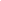       Discente Monitor(a)	, 	de 	de 	.      Discente Monitor(a)	, 	de 	de 	.      Discente Monitor(a)	, 	de 	de 	.      Discente Monitor(a)                                RELATÓRIO COORDENADOR(A)ATIVIDADES DESENVOLVIDAS E RESULTADOS OBTIDOS1. O Plano de Atividades de Monitoria foi cumprido de acordo o planejamento? Se o planejamento não foi cumprido ou se foi cumprido apenas parcialmente, indique o que prejudicou o cumprimento.2. Considerando os resultados alcançados, a ação de monitoria apresentou resposta positiva às dificuldades de ensino-aprendizagem apontadas em seu plano de monitoria? Justifique.3. Houve participação em eventos, apresentação e/ou publicação de trabalho relativos ao programa de monitoria? Descreva:4. Pontos positivos da monitoria (principais resultados obtidos).5. Pontos negativos da monitoria (principais dificuldades encontradas).ANEXOS (Opcional): (Material de registro tipo fotos ou outros documentos que fizeram parte do exercício da monitoria (questionários; exercícios; tabelas, material didático utilizado, entre outros).	, 	de 	de 	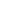 Docente Coordenador(a)